Сценарий спортивного праздникаПосвященный празднику 23 февраляДень защитника Отечества«Папа и я лучшие друзья»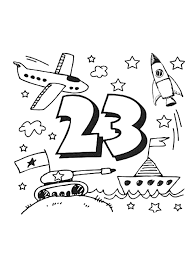 Ведущий: Сегодня не просто февральский день. Сегодня день особенный. День защитников Отечества. И мы поздравляем наших мужчин: отцов, сыновей, братьев. А ещё мальчиков – наших будущих защитников Отечества.____________ На горах высоких.                          На степном просторе  охраняет нашу Родину солдат.                          Он взлетает в небо, он уходит в море.                         Не страшны защитнику Дождь и снегопад.
______________ Пограничник на границе  нашу землю стережёт,                              Чтоб работать и учиться мог спокойно весь народ…                               Наши лётчики-герои небо зорко стерегут,                              Наши лётчики-герои охраняют мирный труд.                               Наша армия родная стережет покой страны,                               Чтоб росли мы, бед не зная, Чтобы не было войны. Песня «С 23 февраля»Ведущий: Наши мальчики очень хотят быть похожими на своих отцов. А знают ли ребята, какие бывают папины профессии?Дети говорят, какие знают военные профессииВедущий: Наш детский сад готовит будущих защитников, и сегодня они ипокажут нам свою силу, быстроту и находчивость.Для солдата тренировка начинается с утра.Показать свою сноровку нашим воинам пора!На зарядку становись!РазминкаВедущий: У нас начинается 1 задание «Да или нет»
1. Наша армия сильна? (Да)
2. Охраняет мир она? (Да)
3. Мальчишки в армию пойдут? (Да)
4. Девочек с собой возьмут? (Нет)
5. У Буратино длинный нос? (Да)
6. На корабле он был матрос? (Нет)
7. Лежит летчик на границе? (Нет)
8. Он летает выше птицы? (Да)
9. Сегодня праздник отмечаем? (Да)
10. Мам, девчонок поздравляем? (Нет)
11. Мир важней всего на свете? (Да)
12. Знают это даже дети? (Да)Ведущий: 2 эстафета «Разведчик»На полу раскладываются следы.Дети делятся на 2 команды и должны как можно быстрее пройти по следам (у каждой команды  свои следы)Ведущий: 3 задание «Зарядка для ума» (для детей)                                                                    Загадки: От страны своей в дали                                                                  Ходят в море…(Корабли)Льды морские расколол                                  Острым носом …(Ледокол)        Кто там вырулил на взлет?                                                  Реактивный…( Самолет)К звездам мчится птица эта, Обгоняет звук…(ракета)Ведущий: 4 эстафета «Авиаторы»Дети делятся на команды (по 5 человек)Выстраиваются в одну линию и пускают самолет, тот, кто дальше всех пустит, выходит в финал.  Потом финалисты также пускают самолеты и выявляют победителя.Ведущий: 5 эстафета «Меткий стрелок»Попасть маленьким шаром  корзину.Ведущий: 6 эстафета «Пройди препятствия»Ведущий: 7 эстафета «Кто быстрее передаст снаряды»Делимся на две команды и встаем в 2 шеренги по всему залу. Передаём друг другу кеглю из одной корзины в другую. Осторожно, это снаряды, они могут взорваться, не ронять!Ведущий: Молодцы! Все замечательно справились со всеми заданиями!Поаплодируем всем участникам!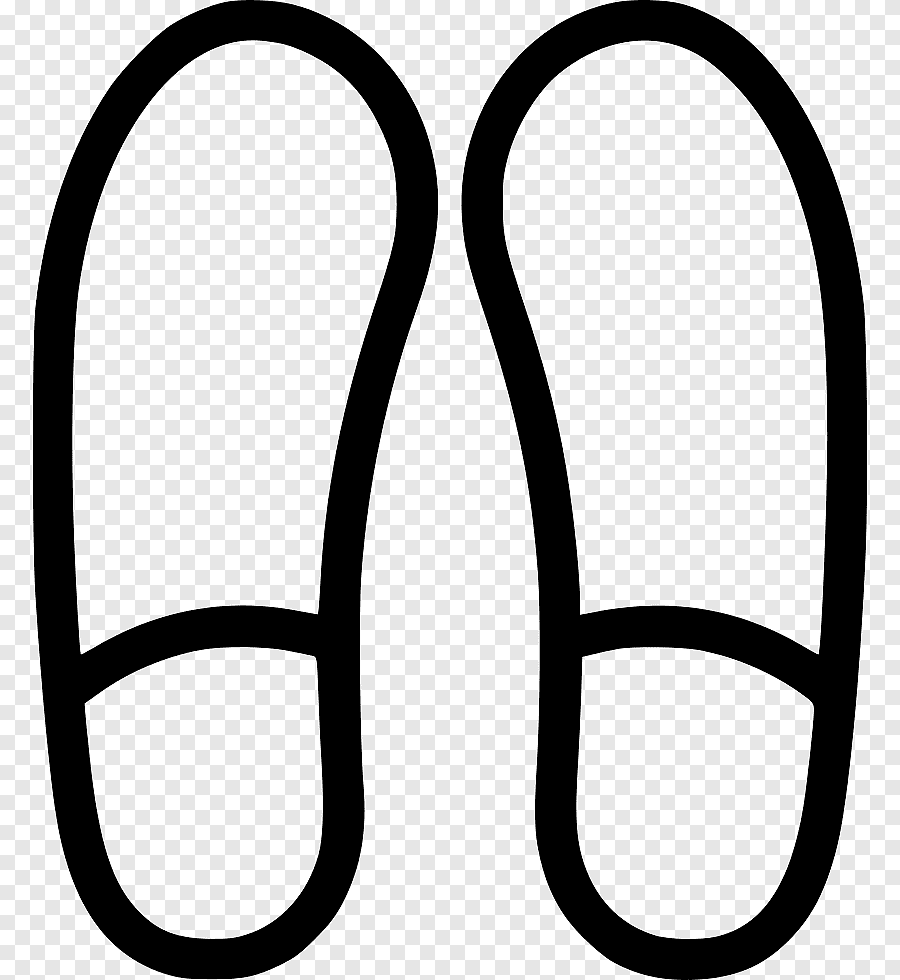 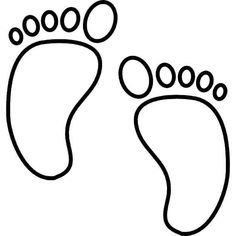 